FAREWELL TO HIGH SCHOOLTask 1 – Reading comprehensionComplete the text with the words from the box:     independence       failure       dormitory       freshman       success        campus       adulthood     skills     semester    courses    notes     academic      expenses     susceptible    inevitable    expectationsHOW TO HANDLE THE TRANSITION FROM HIGH SCHOOL TO COLLEGE(Adapted from: https://www.usnews.com/education/best-colleges/slideshows/10-ways-to-prepare-for-your-freshman-year-of-college.)Moving is a stressful experience for anyone. Yet, each fall more than 20 million American families send their children off to college – taking the leap to a new, unknown environment and likely to face new routines, new attitudes and perspectives, and new stressors. Young adults can be especially [1] _______________ to feeling nervous and at times inadequate during the transition. Moving from high school to college can be a big transition for students. For those stressing over this new life chapter, there are ways to prepare before even stepping foot in a lecture room or [2] ________________. From researching academic support to developing strong interpersonal skills, the following tips can help incoming freshmen get organized and build a foundation for college success.If you find yourself not quite ready to leave behind the comforting nest of high school and teenage-dorm, do not worry. Starting college does not mean starting a whole new life. Just a new chapter. There are tons of ways to make the transition into [3] _____________ easier and less intimidating. If you are not ready to flip that switch completely, you could try living at home and commuting to school or use weekends to take short trips back home for a nice warm meal and the comforting feeling of sleeping in your old room again. The good thing about gaining your [4] ______________ is that you can use it to make the choices about your life that will work the best for you.College pushes students to develop strong communication [5] _______________. From group projects to communicating with professors, an ability to convey ideas clearly and work collaboratively will serve students well. That includes dealing with social issues; many students will find themselves living in a dorm with a roommate they did not know before arriving on [6] _________________, so they should be aware of each college's policies on requesting a roommate or finding a replacement. In addition, leadership and problem-solving skills will be important qualities when it comes time to apply for jobs and internships during school and after graduation. Balancing the [7] ______________ and social demands of college can be a challenge for even the most diligent student. But there are plenty of digital tools designed for students, and a little organization can go a long way in making sure time is used wisely.College is expensive, and costs go beyond tuition and fees. Day-to-day [8] __________ like eating out, commuting and weekend entertainment make up a significant chunk of a student's college budget. A part-time job can alleviate budget strains, but also take time away from classes. Some students may also be eligible to participate in the federal work-study program, and college financial aid offices can help answer any questions before the [9] ______________ begins. Before making the decision to work as college freshmen, students should talk to their families about financial expectations.At most colleges, students do not need to know with certainty which college major they will pursue the first day of [10] ______________ year. But students should start thinking about what they might like to study in preparation to select [11] ____________. Those interested in prelaw and premed, for example, should learn more about those tracks if their college offers them. Make sure that your [12] ______________ are realistic so the challenges and associated feelings of self-doubt you will certainly experience during this new stage are understood as being normal and expected. If you did not need to apply much effort in high school to succeed, bear in mind to what is coming: new and more difficult academic demands that can leave a freshman feeling discouraged and defeated.Disappointments are [13] ________________ and should not be viewed as an indication of a never-ending cycle of defeat. Stress magnifies negative thinking and a common pattern for students to be aware of is black-and-white or all-or-nothing thinking. In the college setting, this might mean that when a grade or one’s performance is disappointing or falls short of a hoped-for expectation, it is seen as a complete [14] _______________. Remind yourself that when you were little you were not able to use a fork or tie your shoes after your first attempt; rather, it took time to master those skills. Do not forget that there are degrees of success, and perseverance will almost always result in improvement. A long journey always begins with a small step.Grades are not a measure of self-worth or potential, or an accurate gauge of future [15] _____________. Some people are better test takers than others. Most important are work ethic, integrity, and a can-do attitude – these are the traits that are more predictive of success. It is important to develop your own study strategy. Avoid pulling an all-nighter and have the discipline to study and review your [16] _____________ consistently. After being in school for 12 years, you should have a good idea of what type of studying works best for you – flash cards, rewriting your notes, finding a study group, etc. Make sure you set a routine for yourself to study and do not waiver from it, so that you do not let your new-found freedom prevent you from doing well academically. Good luck, and enjoy the new experiences! Answer the questions.What are the most difficult aspects of the transition from high school to college? ____________________________________________________________________________________________________________________________________________________________________________________________________________________________________________________________ Which of the suggestions how to make the transition easier are the most valuable for you? _____________________________________________________________________________________________________________________________________________________________________________________________________________________________________________________ What kind of problems do the students in your country have to face with during their first academic year? _______________________________________________________________________________________________________________________________________________________________________ _________________________________________________________________ _________________________________________________________________What are your plans for the next school year? ____________________________________________________________________________________________________________________________________________________________________________________________________________________________ _________________________________________________________________ _________________________________________________________________Task 2 – Speaking skills Describe and compare the photos.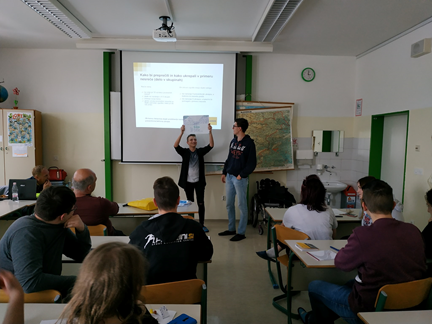 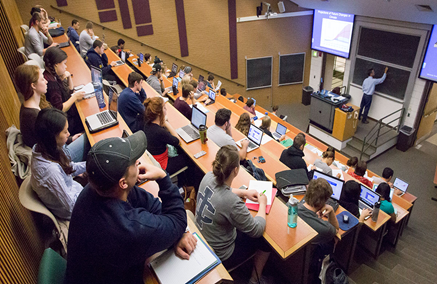                                          (Source: https://theithacan.org/news/regulations-on-laptop-use-in-college-classrooms/)Task 3 – Gapped sentencesIn the following text, nine sentence parts have been removed. Choose from sentence parts A–J the one that fits each gap (1–9). There is one extra sentence part that you do not need to use. Write your answers in the table.finances, bills and taxes hanging over youa tremendous influence on our own beliefs and actionswhat experiences were most meaningful to youthey are moments you will never get backthe whirlwind of excitement and nervousnessin areas like language and educationif their friends are also doing ittake some time to reflect onlaughter, smiles and incredible friendshipsthey made it the best years of their livesHIGH SCHOOL DAYS CAN BE THE BEST DAYS OF YOUR LIFE(Adapted and blended from: https://spunout.ie/opinion/article/school-best-days-your-life;https://www.fastweb.com/student-life/articles/my-high-school-reflections.)It’s finally here. The day we’ve all been anticipating. After 4 years of ear-splitting alarm clocks, uncomfortable desks and chairs, repulsive cafeteria lunches, looming finals and exams, missing mechanical pencils and invigorating group projects – it’s time for graduation. Before you get caught up in [1] surrounding the big day, it’s good to take some time and reflect on the past four years of your life. After you walk across that stage in June, everything is going to change. Nothing will ever be the same … and that’s terrifying. A good reflection of high school ought to do you good. You’ll be reminded of how you got here, what you learned, and [2]. As another fellow graduating senior, here’s what these past four years of high school have taught me. For years, I've been told that school days are the best days of our lives. For years, I've laughed at such a statement, thinking that it was all lies. Yet, here I am right now accepting that perhaps it is the truth. My time in school may not have been the prettiest, with the stress and pressure of looming exams, but such things aside school was actually pretty great. My memories from school are full of [3]. They are memories unique to a school setting that cannot be relived or recreated outside of the walls of that building. As I embark on my journey into the adult world *shudder* I am finally beginning to realise why school days are marked as the best days of our lives.Where else do you get to see your friends almost every day and have set times where you can definitely all sit together, eating, laughing and having a good time? What other place can you form positive relationships with teachers who you trust and get along with? What other time in your life do you get to live without the worry of [4]? School days may be tough and present incredible amount of pressure for young teenagers, but at the end of it all as I look back, I am greeted with many more happy memories than sad ones.I spent my last months in school willing them to end, longing for the day it would be over. Now, that I am finished I find myself regretting how I took all those years for granted. There is little I can do about it now, only encourage those still in school to relish the moments spent with friends, family and teachers because [5]. We will never again sit together at lunchtime laughing at English exam questions, nor will we ever sit in the same classroom with the same teacher we've had for four years. There will never be another lunchtime spent sitting in the sun complaining about a biology exam or fretting over state exams. Those days are over and they have come to a bittersweet end.Growing up, I’ve heard adults say: “High school was the best four years of my life!” Because of that, I expected to have a blast when I entered freshman year. However, I didn’t realize high school was the best four years of their lives because [6]. I didn’t realize that if I also wanted to have the best four years of my life, I needed to take more extracurricular activities which I would have actually enjoyed doing. I do wish I could have had the chance to make more meaningful memories rather than make more flashcards for my next chemistry test. So, if you want to make high school the best four years of your life, do the things that you enjoy. I also realized that the following saying is true: “You are who you hang out with.” I cannot tell you how many times I’ve gone into the bathroom and spotted a couple kids cutting class in the stalls. I also can’t recall how many times I’ve seen a pickup truck full of football players screeching against the pavement as they blasted out of the parking lot the second school ended. In other words, high schoolers are more inclined to do things [7]. This isn’t meant to put a bad reputation on doing things with friends. Why else are study groups so common in preparation for finals? If high school has taught me something, it’s that our friends and the people we surround ourselves with have [8]. Having like-minded individuals around you is a major component in a great high school experience. This, of course, entails great risk. Ultimately, it’s all a matter of staying true to what you believe personally and following your moral compass, even in the foggiest conditions. High school teaches you a lot of things – academically, emotionally, socially and realistically. If you’re graduating in the next few months, [9] what you’ve learned. You’d be surprised at what lessons you’ll keep coming back to in your future endeavours.Task 4 – Listening comprehensionCan you envisage your university graduation day, how you will feel, how proud your parents will be …? Listen to the Harvard commencement speech of JK Rowling, the author of "Harry Potter", https://www.youtube.com/watch?v=wHGqp8lz36cand write down three of her most inspirational quotes.__________________________________________________________________________________________________________________________________________________________________________________________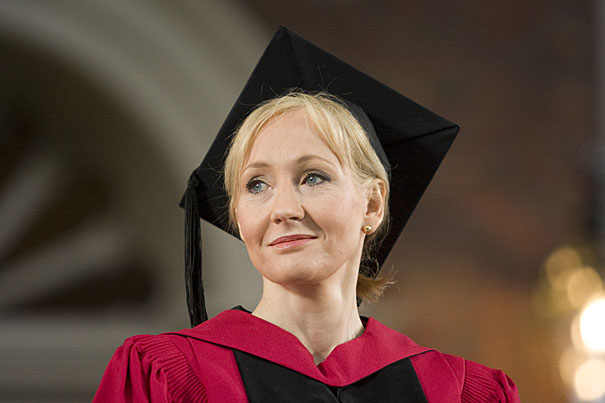 (Source: https://classics.blog.gustavus.edu/files/2011/06/060508_COM_JC_4251.jpg) Task 5 – Writing an essayWrite an essay about your high school years in approximately 220–250 words with the title:MY HIGH SCHOOL REFLECTIONS___________________________________________________________________ ___________________________________________________________________ ___________________________________________________________________ ___________________________________________________________________ ___________________________________________________________________ ___________________________________________________________________ ___________________________________________________________________ ___________________________________________________________________ ___________________________________________________________________ ___________________________________________________________________ ___________________________________________________________________ ___________________________________________________________________ ___________________________________________________________________ ___________________________________________________________________ ___________________________________________________________________ ___________________________________________________________________ ___________________________________________________________________ ___________________________________________________________________ ___________________________________________________________________ ___________________________________________________________________ ___________________________________________________________________ ___________________________________________________________________ ___________________________________________________________________ ___________________________________________________________________ ___________________________________________________________________ ___________________________________________________________________ ___________________________________________________________________ ___________________________________________________________________ ___________________________________________________________________ ___________________________________________________________________ ___________________________________________________________________ ___________________________________________________________________ ___________________________________________________________________ ___________________________________________________________________  ___________________________________________________________________  ___________________________________________________________________  ___________________________________________________________________  ___________________________________________________________________  ___________________________________________________________________  1.2.3.4.5.6.7.8.9.